Лекція 9Тема: ДіяльністьПлан:Загальна характеристика діяльності.Види діяльності.Будова діяльності людини.Знання, уміння та навички.1. Загальна характеристика діяльності людиниУсі живі істоти здатні виявляти активність, тобто здатні самостійно реагувати, перетворюючи або підтримуючи життєво важливі зв'язки з навколишнім світом. Активність є всезагальною характеристикою живого, має своєрідний вияв і одержала назву «діяльність». Діяльність людини – досить складне явище, яке є об'єктом вивчення багатьох наук. Специфіка психологічного підходу до вивчення діяльності полягає в аналізі діяльності окремої людини, хоча останнім часом об'єктом психологічного дослідження є спільна або групова діяльність.Відомий учений О.М.Леонтьєв вважає, що головною конституюючою характеристикою діяльності є її предметність. При цьому предмет має два вияви: по-перше, у своєму незалежному існуванні як такий, що підпорядковує і перетворює діяльність суб'єкта; по-друге, як образ предмета, як продукт психічного відображення його властивостей, що здійснюється в результаті діяльності суб'єкта.Будь-яка індивідуальна діяльність нерозривно пов'язана з діяльністю суспільства, будь-який індивід – з іншими людьми.Індивідуальна діяльність є складовою частиною діяльності суспільства, поза суспільними відносинами індивідуальна діяльність не може існувати. Тому аналіз індивідуальної діяльності доцільно розпочати з вивчення її функцій у системі суспільного життя. Головним при такому аналізі є вивчення індивідуальної діяльності в системі суспільних відносин, які складаються в даному суспільстві, на даному етапі історичного розвитку.Суспільні відносини не є чимось зовнішнім відносно індивіда та його діяльності. Вона є однією з головних форм реалізації суспільних відносин. Види діяльності визначаються рівнем розвитку виробничих сил суспільства і системою суспільних відносин. У діяльності індивід виступає як суспільна істота.О.М.Леонтьєв вважає, що діяльність – це реальний зв'язок суб'єкта з об'єктом, до якого обов'язково включена психіка. Виконуючи ту чи іншу діяльність, індивід повинен сприймати, запам'ятовувати, думати, бути уважним; у її процесі в індивіда виникають ті чи інші емоції, виявляються вольові якості, формуються установки, відношення тощо. Іншими словами, у діяльності формується, розвивається, виявляється вся система психічних процесів, станів та властивостей індивіда.Діяльність людини має такі головні характеристики: мотив, мета, предмет, структура і засоби.Джерелом активності індивіда є його потреби, тобто стани індивіда, які показують його залежність від конкретних умов існування. Людські потреби є наслідком розвитку виробничої культури, на відміну від світу тварин, де задоволення потреб безпосередньо пов'язане з певною природною річчю як стимулом активності тварини (їжа, нора, індивідуум протилежної статі тощо). Тваринні потреби називають органічними, людські ж потреби опосередковані предметною діяльністю: не сама потреба як така, а суспільно прийняті способи її задоволення визначають форми поведінки.Потреби можна поділити за походженням та предметом. За своїм походженням потреби можуть бути природними (органічними) і культурними. Природні потреби пов'язані з необхідністю збереження та підтримання життя людини та її потомства (їжа, сон, захист від холоду тощо). Незадоволення природних потреб призводить до загибелі людини або її виродження. Об'єкти культурних потреб включають у себе як предмети, що слугують для задоволення певної природної потреби (виделка, тарілка), так і предмети, необхідні для спілкування з іншими людьми, для участі в суспільному житті. Незадоволення культурних потреб не призводить до фізичної загибелі людини, але призводить до соціальної деградації. 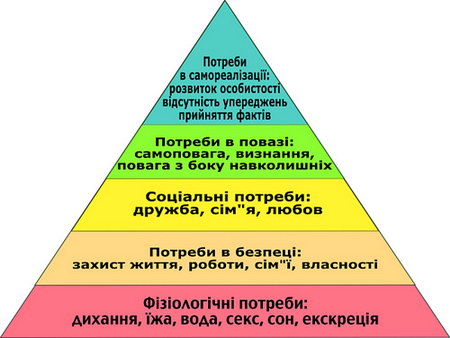 Рис 1. Ієрархія потреб за А.МаслоуЗа характером предмета потреби можуть поділятися на матеріальні, пов'язані з предметами матеріальної культури (їжа, одяг, житло тощо), і духовні, у яких виявляється залежність від продуктів суспільної свідомості (потреба у спілкуванні, бачити прекрасне тощо). Усі потреби тісно пов'язані між собою. Так, природна за походженням потреба може бути матеріальною за предметом, культурною за походженням, матеріальною або духовною за предметом. Задоволення духовних потреб неможливе без задоволення матеріальних.Сама по собі потреба не породжує свідомої діяльності. Для виникнення цілеспрямованої діяльності необхідне співвіднесення потреби з предметом, за допомогою якого можна задовольнити дану потребу. Усвідомлена потреба стає мотивом поведінки. Мотивом називається те, що спонукає діяльність, заради чого вона здійснюється. Немотивованої та нецілеспрямованої діяльності не існує, тому поняттям мотиву та мети відводиться в психологічному аналізі діяльності важливе місце. Мотив та ціль визначають напрям діяльності та величину зусиль, які докладає суб'єкт для її виконання. Це сприяє організації всієї системи психічних процесів та станів, які формуються та розгортаються в ході діяльності. Мотивами можуть виступати потреби, почуття, думки та інші психічні утворення.Мотиви людської діяльності можуть бути різноманітними: органічними, функціональними, матеріальними, соціальними, духовними. Органічні мотиви спрямовані на задоволення природних потреб організму (у людини – на створення умов, які найбільшою мірою цьому сприяють). Такі мотиви пов'язані з ростом, самозбереженням і розвитком організму (виробництво продуктів харчування, житла, одягу тощо). Функціональні мотиви задовольняються за допомогою різних культурних форм активності, наприклад, ігор і занять спортом. Матеріальні мотиви спонукають людину до діяльності, спрямованої на створення предметів домашнього вжитку, різних речей та інструментів, безпосередньо у вигляді продуктів, які задовольняють природні потреби. Соціальні мотиви породжують різні види діяльності, спрямовані нате, щоб зайняти певне місце в суспільстві, одержати визнання та повагу з боку оточуючих людей. Духовні мотиви є підґрунтям тих видів діяльності, які пов'язані з самовдосконаленням людини. Тип діяльності найчастіше визначається за її домінуючим мотивом (домінуючим тому, що будь-яка людська діяльність полімотивована, тобто спонукається кількома різними мотивами).Для суб'єкта його мотив виступає як безпосередня спонукальна сила, безпосередня причина його поведінки. У загальному плані мотив – це відображення потреби, що діє як об'єктивна закономірність і виступає як об'єктивна необхідність.Для поведінки людини характерна динамічність: із зміною обставин можуть змінюватися і мотиви поведінки, і засоби, необхідні для досягнення мети. Мотиви в ході діяльності можуть проходити такі етапи: етап усвідомлення спонукання (мотиваційне спонукання усвідомлюється і починає виконувати спрямовуючу функцію; відсутність етапу веде до сліпого пошуку, імпульсивної поведінки); етап прийняття мотиву (перетворення усвідомленого спонукання в особистісний мотив, відбувається співвідношення і включення спонукання до ієрархії суб'єктивно-особистісних цінностей); етап реалізації мотиву (відбувається насичення мотиву змістом; неможливість реалізації мотиву призводить до фрустрації спонукання); етап закріплення мотиву (багаторазове повторення веде до перетворення мотиву в рису характеру; якщо ж закріплення мотиву не відбувається, то формується нецільність характеру, виникає відчуття соціально-рольової неадекватності); етап актуалізації спонукання (закріплення в рисах характеру, початок нового циклу формування мотиваційних утворень) (А.А. Файзуллаєва).Мотив тісно пов'язаний з діяльністю, але не визначає її конкретних характеристик. Те, якою саме буде діяльність, визначається метою. На ґрунті одного мотиву можуть формуватися різні цілі діяльності. Мотив належить до потреби, яка спонукає до діяльності, мета—до предмета, на який спрямована діяльність і який у ході її виконання повинен бути перетворений у продукт.Мета діяльності — це ідеальне уявлення її майбутнього результату, що визначає характер і способи дій людини. Мета є феноменом прогностичного відображення і формується самим індивідом.Метою діяльності виступає її продукт. Він може бути реальним фізичним предметом, що створюється людиною, певні знання, уміння і навички, які набуваються в ході діяльності, творчий результат (думка, ідея, теорія, твір мистецтва).Мета діяльності не рівнозначна її мотиву, хоча іноді мотив і мета діяльності можуть збігатися один з одним. Різні види діяльності, які мають одну й ту саму мету (кінцевий результат), можуть спонукатися і підтримуватися різними мотивами. Навпаки, підґрунтям різних видів діяльності з різними кінцевими цілями можуть бути одні й ті самі мотиви. Наприклад, читання книги для людини може виступити як засіб задоволення матеріальних (продемонструвати знання і одержати високооплачувану роботу), соціальних (показати обізнаність у колі значущих людей, досягти їхнього доброго ставлення), духовних (розширити свій кругозір, піднятися на вищий рівень морального розвитку) потреб. Такі різні види діяльності, як придбання модних, престижних речей, читання літератури, турбота про зовнішній вигляд, вироблення вміння поводити себе можуть урешті-решт переслідувати одну й ту саму мету: досягти чийогось визнання.Предметом діяльності називається те, з чим вона безпосередньо має справу. Так, наприклад, предметом пізнавальної діяльності є будь-яка інформація, предметом навчальної діяльності знання, уміння і навички, предметом трудової діяльності – створюваний матеріальний продукт.Суспільно значущий мотив має вплив на результат діяльності. У формуванні ставлення людини до діяльності, у становленні мотиваційно-цільової сфери виняткове значення має успіх чи неуспіх у діяльності, рівень домагань особистості і рівень досягнень. Успіх або невдача впливають на наступну діяльність, переломлюючись через особливості особистості. В одних випадках успіх, підіймаючи людину у власних очах, мобілізує сили на досягнення нових цілей у роботі, а в інших – може викликати самозаспокоєння.Існує кілька типових реакцій на неуспіх. Не розв'язавши запропонованого завдання, людина може або обрати простіші за метою отримати успіх, або ж ігнорувати неуспіх і обрати ще складніші завдання, або з'ясувати причини неуспіху при розв'язанні завдання, оволодіти прийомами виконання простіших видів діяльності і поступово переходити до складніших завдань. Невдача у справі, значущій для людини, може викликати пригнічений стан. Залежно від рис характеру людини неприємні переживання можуть викликати або відмову від подальшої діяльності в даній сфері, або наполегливий аналіз причин неуспіху і нові спроби виконати завдання.Рівень домагань – це оцінка людиною своїх можливостей у діяльності. У гармонічно сформованої особистості рівень домагань відповідає можливостям виконання діяльності. За високого рівня домагань та обмеженої можливості їх реалізації виникає конфлікт особистості з групою або із самою собою.Іншим аспектом вивчення діяльності є динаміка сенсомоторних, перцептивних, мнемічних, інтелектуальних та інших процесів у реальній діяльності суб'єкта. Вищезазначений вектор мета – мотив є регулятором діяльності, який певним чином організовує психічні процеси, визначає вибірковість сприймання, особливості уваги, запам'ятовування, збереження та відтворення інформації тощо. Існує взаємозв'язок між внутрішнім планом та зовнішнім виявом діяльності. Процес формування внутрішнього плану діяльності відбувається поступово і пов'язаний з переходом від зовнішньої реальної дії до внутрішньої ідеальної і називається інтеріоризацією. Схематично це виглядає так: спочатку людина виконує певні дії з предметом, ці дії є зовнішніми, потім вони інтеріоризуються і стають внутрішніми, або психічними діями. При цьому відбувається згортання дій, їх редукція та видозміна. Прикладом інтеріоризації є процес оволодіння рахунком у дітей. Спочатку дитина рахує палички, перекладаючи їх зовнішнім, практичним способом. Потім вона переходить до рахунку без перекладання паличок, лише бачачи їх перед собою. Настає час, коли палички стають не потрібними, оскільки рахунок перетворюється в розумову дію з ними. Об'єктом оперування стають символи: слова та числа. Завдяки інтеріоризації людина набуває здатності оперувати образами предметів, які в даний момент відсутні в полі зору.Таким чином, у діяльності людини тісно пов'язані її зовнішній (фізичний) і внутрішній (психічний) сторонами. Зовнішній бік – рухи, за допомогою яких людина впливає на зовнішній світ – визначається і регулюється внутрішньою (психічною) діяльністю. При цьому зовнішню предметну діяльність можна розглядати як екстеріоризацію внутрішньої психічної діяльності, оскільки людина в діяльності реалізує її ідеально представлений план.Розгортання структур у внутрішньому плані має таку послідовність: потреба – мотив – мета – завдання. У зовнішньому плані діяльність має іншу послідовність: діяльність – дія – операція – рух. Два плани – зовнішній та внутрішній – тісно взаємопов'язані між собою: зовнішня дія опосередковується внутрішніми процесами, а внутрішній процес так чи інакше виявляється зовні.2. Види діяльностіВиникнення та розвиток різних видів діяльності в людини є складним і тривалим процесом. Найчастіше виокремлюють три види діяльності, які генетично змінюють одна одну: гру, учіння і працю. Вони розрізняються за кінцевим результатом (продуктом діяльності), за організацією, за особливостями мотивації.Гра. У перші роки життя в дитини складаються передумови для оволодіння найпростішими формами діяльності. Першою з них є гра.Гра виявилася досить серйозною і складною проблемою для психології, що й відбилося в існуванні різних теорій дитячої гри.Гра – це насамперед осмислена діяльність, іншими словами – сукупність осмислених дій, об'єднаних єдністю мотиву. Тобто гра як діяльність є виявом певного ставлення особистості до навколишньої дійсності. Так, С.Л. Рубінштейн вважає, що гра – це породження діяльності, за допомогою якої людина перетворює дійсність і змінює світ. Сутність людської гри – у здатності не лише відображувати, але й перетворювати світ. Уперше з'являючись у грі, ця людська здатність у грі й формується. Уперше в грі формується і виявляється потреба дитини впливати на світ – саме в цьому полягає головне, центральне значення гри.Гра суттєво відрізняється від праці. Головна відмінність ігрової діяльності від трудової полягає в різниці між загальним ставленням до своєї діяльності. Працюючи, людина робить не тільки те, у чому вона відчуває безпосередню потребу або інтерес; часто вона робить те, що їй не хочеться робити, але до чого її змушує практична необхідність. Хід та характер ігрової діяльності безпосередньо не залежить від того, що диктує практична необхідність або суспільний обов'язок. Так, учитель учить дітей тому, що цього вимагає його професійний обов'язок; дитина, граючись у вчителя, «учить» оточуючих тільки тому, що її це приваблює. У грі виявляється безпосереднє ставлення до життя, вона виходить з безпосередніх спонукань – інтересів і потреб.Ці безпосередні спонукання виходять не з глибини індивіда, а породжуються з його контакту зі світом і опосередковані всіма людськими взаємовідносинами, до яких з самого початку включається дитина. Вона бачить численні дії оточуючих її людей, і вони стають для неї привабливими ще до того, як вона сама зможе оволодіти ними. У контакті з навколишнім світом у дитини зароджуються численні внутрішні спонукання, які своєю безпосередньою привабливістю стимулюють її до дії. Ігрова дія – це дія, що здійснюється через безпосередній інтерес, а не через її специфічний утилітарний ефект, як у діяльності дорослих.Сутність гри полягає, по-перше, у тому, що мотиви гри визначаються не утилітарним ефектом і матеріальним результатом, як це буває у випадку трудової діяльності, а численними переживаннями, значущими для дитини сторонами дійсності. Гра мотивується ставленням до значущих для індивіда цілей. Але на відміну від діяльності дорослих, мотиви ігрової діяльності відображають безпосереднє ставлення особистості до навколишнього світу. В ігровій діяльності відсутнє розходження між мотивом і прямою метою дії суб'єкта, що існує в практичній діяльності дорослого. У грі здійснюються лише дії, цілі яких значущі для індивіда за їх власним внутрішнім змістом. Саме в цьому полягає головна особливість ігрової діяльності.Інша характерна особливість гри полягає в тому, що ігрова дія реалізує різноманітні мотиви специфічно людської діяльності, але вони не зв'язані з тими цілями та засобами і умовами дії, за допомогою яких ці дії здійснюються в неігровому, практичному плані. В ігровій діяльності дії повинні виразити смисл, який міститься у спонуканні, тим самим реалізувати цю мету в матеріальному результаті. У цьому полягає функція, призначення ігрової дії. Саме завдяки існуванню цієї особливості гра є діяльністю, у якій припускається суперечність між швидким ростом потреб і запитів дитини, які визначають мотивацію її діяльності, і обмеженістю її можливостей. Гра – це спосіб реалізації потреб та запитів дитини в межах її можливостей.Виходячи з особливостей гри, одні предмети в ігровій діяльності можуть замінюватися іншими. Ці особливості гри зумовлюють її перехід у внутрішній пласт в уявну ситуацію, коли дитина виявляється здатною мисленнєво, в уяві, діяти з предметами та перетворювати дійсність. На початкових стадіях розвитку гри ця здатність ще не розвинена, але гра у специфічному значенні цього слова починається з мисленнєвого перетворення реальної ситуації в уявну. Але це зовсім не означає відходу гри від дійсності. Гра виходить за межі однієї ситуації, відволікаючись від одних сторін дійсності з тим, щоб глибше виявити інші. При цьому дитина відчуває справжні почуття, бажання, хоча деякі дії можуть бути уявними.Виконуючи ту чи іншу роль, дитина розширює, збагачує, поглиблює свої знання про світ, а також свою власну особистість. Тому гра має велике значення для розвитку в дитини уяви, мислення, волі, особистості загалом.Гра тісно пов'язана з оволодінням мовою. Якщо дитина 1-2 років не здатна виконувати дії при відсутності предмета, то такі дії стають можливими в міру розвитку мови. У 4 роки з'являється реальна можливість заміни дій з предметами діями мовними. Замість детального відтворення всіх етапів дій, деякі дії, які повторюються та які важко виконати реально, пропускаються. Так, дитина вже може замінити процес уживання їжі у грі словами «Ми нібито поїли», сон – словами «Ми нібито поспали» тощо.Завдяки розвитку самосвідомості дитина починає виокремлювати своє «Я» з навколишнього світу. Дитина починає «програвати» різні функції дорослих. Виникає сюжетно-рольова гра, теми та сюжети якої розширюються в міру накопичення соціального досвіду: від побутової тематики (сімейні теми) до виробничої та суспільно-політичної тематики (магазин, зіркові війни). При цьому зміст гри від простого відтворення предметних дій усе більше переключається на «програвання» людських стосунків.Наступний етап розвитку гри – гра за правилами. Він характеризується тим, що тепер дії регулюються не уявленнями дитини про ролі дорослого, а зовнішніми вимогами і правилами. Мета гри поступово зміщується на результат, який соціально підкріплюється – виграш. Ця риса зближує гру з трудовою діяльністю.Таким чином, гра займає важливе місце в розвитку дитини. Вона тренує усвідомлення значень предметів і явищ, розвиває вміння в оволодінні різними діями та операціями, розширює самосвідомість від сприймання себе як суб'єкта дій до сприймання себе як суб'єкта людських стосунків.Учіння. У психологічній літературі зустрічаються два терміни, якими позначається вид діяльності, пов'язаний із засвоєнням знань та досвіду попередніх поколінь. Традиційним для педагогічної психології було вживання терміну «навчання» та відповідно «навчальна діяльність», але, як виявилося, акцент при цьому робився більше на діяльності педагога, а саме на процесі передачі знань та досвіду і на організації цього процесу. З іншого боку, навчальна діяльність передбачала участь у процесі як мінімум двох сторін: з одного боку – педагога, з іншого – суб'єкта засвоєння знань. Іншим терміном є термін «учіння» і відповідно «учбова діяльність», який зосереджує увагу саме на діяльності того, хто засвоює знання та досвід. Вважаємо, що саме термін «учіння» найкращим чином описує вид діяльності, який ми розглядаємо.У процесі історичного розвитку форми праці вдосконалювалися й ускладнювалися. Внаслідок цього набагато складнішим був процес оволодіння знаннями, уміннями та навичками, необхідними для трудової діяльності. Тому з метою підготовки людини до трудової діяльності необхідно було виокремити особливий її вид – учіння, сутність якого полягала б у засвоєнні узагальнених результатів попередньої праці інших людей. Людство виокремило для цього особливий період у житті підростаючого покоління і створило спеціальні форми існування, за яких учіння стає окремим видом діяльності.Учіння слідує за грою і передує праці, при цьому суттєво відрізняється від гри і наближається до праці за загальною установкою: в учінні, як і в праці, треба виконувати завдання, дотримуватися дисципліни, виконувати певні обов'язки. Таким чином, головна мета учіння – це підготовка до майбутньої самостійної діяльності, а головний засіб – засвоєння узагальнених результатів того, що створено попередньою працею людей.Учіння складається з таких елементів: засвоєння інформації про властивості навколишніх предметів та явищ (знання); прийомів та операцій, з яких складаються основні види діяльності (навички); оволодіння способами використання вказаної інформації для правильного вибору прийомів та операцій відповідно до цілей і умов діяльності (уміння).Таким чином, про уміння можна говорити лише тоді, коли дія людини керується свідомою метою – засвоїти певні знання, уміння та навички. Наявність свідомих мотивів є важливою передумовою навчальної діяльності. Носіями суспільного впливу на розвиток дитини виступають дорослі. Цей активний процес спрямування діяльності і поведінки дитини на засвоєння нею суспільного досвіду людства називають учінням. Узятий з точки зору його впливу на розвиток особистості дитини цей процес називають вихованням.Праця. Праця є історично першим видом людської діяльності. За своїми головними суспільними закономірностями праця є предметом суспільних наук. Предметом психології є вивчення психологічних компонентів трудової діяльності.За своєю об'єктивною суспільною сутністю праця є діяльністю, спрямованою на створення суспільно корисного продукту. Специфіка характеру мотивації трудової діяльності визначається тією обставиною, що в трудовій діяльності всі її ланки підпорядковані кінцевому результату. Тому мета діяльності лежить не в ній самій, а в її продукті. Через суспільний поділ праці жодна людина не виробляє всіх предметів, потрібних їй для задоволення її потреб. Мотивом діяльності людини стає не продукт її діяльності, а продукт діяльності інших людей та суспільної діяльності.Істотну роль у праці відіграє не тільки техніка праці, а й ставлення людини до праці. Саме в ньому містяться головні мотиви трудової діяльності людини. Це суб'єктивне ставлення людини до праці зумовлене об'єктивними суспільними відносинами, які відображаються у свідомості людей. Праця є нагальною потребою людини, а працювати – означає виявляти себе в діяльності. Адже праця передбачає участь тією чи іншою мірою всіх сторін і виявів особистості. У кожному виді праці використовується техніка, якою необхідно оволодіти. Тому праця передбачає наявність певних знань, умінь та навичок.Кожен вид діяльності є характерним для певних вікових етапів розвитку особистості. Поточний вид діяльності готує підґрунтя для наступного, оскільки в ньому розвиваються відповідні потреби, пізнавальні можливості та особливості поведінки. У зв'язку з цим у психології існує поняття провідного виду діяльності. І хоча в кожному віці співіснують усі три види діяльності, у різні періоди потреба в них різна і наповнена конкретним змістом. Провідним називається той вид діяльності, який на даному віковому етапі зумовлює головні, найважливіші зміни в психіці дитини, у її психічних процесах і психічних властивостях особистості, а не той, яким займається дитина.Для дошкільника провідною діяльністю є гра, хоча дошкільники посильно займаються і навчальною, і трудовою діяльністю. У молодших школярів провідну роль відіграє учіння, хоча першокласники дуже люблять гратися. З віком підвищується роль трудової діяльності. Усередині провідної діяльності не тільки відбувається розвиток суб'єкта, але й готується підґрунтя для виникнення нової провідної діяльності, що визначає перехід до наступного етапу вікового розвитку. О.М. Леонтьєв показав, що саме в провідній діяльності дитини виникають нові відношення до соціального середовища, новий тип знань і способи їх одержання, що змінює пізнавальну сферу і психологічну структуру особистості. Таким чином, усі види діяльності повинні розглядатися як рівнозначні.Коли говорять про розвиток людської діяльності, то мають на увазі такі аспекти прогресивного перетворення діяльності:Філогенетичний розвиток системи діяльності людини.Включення людини в різні види діяльності у процесі її індивідуального розвитку (онтогенез).Зміни, що відбуваються всередині окремих видів діяльності в міру їх розвитку.Диференціацію діяльності, у процесі якої з однієї діяльності народжується інша за рахунок уособлення та перетворення окремих дій у самостійні види діяльності.Філогенетичне перетворення системи людської діяльності збігається по суті з історією соціально-економічного розвитку людства. Інтеграція і диференціація суспільних структур супроводжувалася появою в людей нових видів діяльності. Те саме відбувається в міру росту економіки, розвитку кооперації і розподілу праці. Люди нових поколінь, включаючись у життя сучасного для них суспільства, засвоювали і розвивали ті види діяльності, які характерні для даного суспільства.Цей процес інтеграції підростаючого індивіда в діючу систему діяльностей називається соціалізацією, її поетапне здійснення передбачає поступове включення дитини в гру, учіння і працю – ті три головні види діяльності, які були описані вище. При цьому кожен з названих видів діяльності спочатку засвоюється в найелементарнішому вигляді, а потім ускладнюється і вдосконалюється.У процесі розвитку діяльності відбуваються її внутрішні перетворення. По-перше, діяльність збагачується новим предметним змістом, її об'єктом і відповідно засобом задоволення пов'язаних з нею потреб стають нові предмети матеріальної та духовної культури. По-друге, у діяльності з'являються нові засоби реалізації, які прискорюють її перебіг і вдосконалюють результати. Так, наприклад, вивчення нової мови розширює можливості для запису і відтворення інформації; знайомство з вищою математикою поліпшує здатність до кількісних розрахунків. По-третє, у процесі розвитку діяльності відбувається автоматизація окремих операцій та інших компонентів діяльності, вони перетворюються в уміння та навички. Нарешті, по-четверте, у результаті розвитку діяльності з неї можуть виокремлюватися і далі самостійно розвиватися нові види діяльності. Цей механізм розвитку діяльності описано О.М. Леонтьєвим, і одержав він назву — зсув мотиву на мету.Дія цього механізму така. Деякий фрагмент діяльності – дія – спочатку може мати усвідомлювану індивідом мету, яка, у свою чергу, виступає як засіб досягнення іншої мети, яка слугує задоволенню потреби. Дана дія і відповідна їй мета є привабливими для індивіда, бо вони обслуговують процес задоволення потреби, і тільки через це. У подальшому мета цієї дії може набути самостійної цінності, стати потребою або мотивом. У цьому випадку кажуть, що в ході розвитку діяльності відбувся зсув мотиву на мету і виникла нова діяльність.3. Будова діяльності людиниПсихологічний аналіз діяльності передбачає розгляд її як складного, багатомірного і багаторівневого явища, що динамічно розвивається.Діяльність людини має складну ієрархічну будову. Вона складається з кількох рівнів. Верхній рівень – це рівень особливих видів діяльності, за ним іде рівень дій, далі – рівень операцій і найнижчий рівень – рівень психофізіологічних функцій.Головною одиницею аналізу діяльності є дія. Дія – це процес, спрямований на реалізацію мети, яка може бути визначена як образ бажаного результату. Мета при цьому є свідомим образом. Виконуючи певну діяльність, людина постійно утримує цей образ у свідомості. Тому дія – це свідомий вияв активності людини.Головними характеристиками поняття «дія» є такі компоненти. По-перше, дія включає як необхідний компонент акт свідомості у вигляді постановки й утримання мети. По-друге, дія – це одночасно й акт поведінки, це рух, пов'язаний зі свідомістю.Діяльність – це динамічна система взаємодії людини зі світом, у процесі якої відбувається виникнення і втілення в об'єкті психічного образу. Цей образ виступає як усвідомлена мета діяльності. Саме наявність усвідомленої мети дозволяє визначити активність як діяльність. Усі інші сторони діяльності: мотив, планування діяльності, обробка поточної інформації, прийняття рішення – можуть бути усвідомленими або неусвідомленими. Яким би не був рівень усвідомлення діяльності, усвідомлення мети завжди є необхідною її ознакою.Специфічно людська дія сформувалася у праці як акт трудової діяльності. Сукупність дій, які виконують певну суспільну функцію, складає певний вид трудової діяльності. Оскільки трудова діяльність завжди спрямована на виробництво певного продукту, дія людини завжди спрямована на певний результат. Мета, на яку спрямована діяльність, є більш-менш віддаленою, тому її досягнення складається з послідовного розв'язання людиною низки окремих завдань, які постають перед нею в процесі руху до цієї мети.Разом з цим складна зовнішня дія для своєї реалізації може потребувати виконання актів, пов'язаних між собою певним чином. Акти, на які розпадається дія, називаються операціями. Оскільки їх результат не усвідомлюється як мета, вони не є самостійними діями, але, на відміну від рухів, операції не просто механізми, за допомогою яких здійснюється дія, а складові частини, з яких вона складається. Таким чином, кожний відносно закінчений елемент діяльності, спрямований на виконання одного простого поточного завдання, називається дією. Будь-яка предметна дія складається з певних рухів. З точки зору якості, рухи характеризуються силою, точністю, швидкістю, вправністю та координованістю.У діяльності людини беруть участь і рухи, що забезпечують установку тіла і збереження пози, переміщення і комунікацію. До засобів комунікації належать виразні рухи (міміка, пантоміміка), смислові жести і, нарешті, мовні рухи. Тому можна стверджувати, що виконання предметної дії забезпечується певною системою рухів, яка залежить від мети дії, властивостей предмета, на який ця дія спрямована, і умов дії. Рух здійснює не орган сам по собі, і результатом його є не тільки функціональна зміна стану органа, а той чи інший предметний результат, зміна життєвої ситуації, розв'язання задачі тощо. Тому рух, за допомогою якого людина зазвичай здійснює ту чи іншу дію, пов'язаний з особистими установками, з осмисленням задачі, яка розв'язується за допомогою руху, та ставленням до неї.Рух стає досконалим та набуває своїх дійсних характеристик завдяки осмисленій дії, до якої він належить. Дослідження осіб з ураженням периферичного рухового апарату показує, що зі зміною завдання змінюється як обсяг руху, так і його координація. Наприклад, коли хворому пропонують підняти руку на певну висоту, це завдання виявляється для нього неможливим для виконання на відміну від того, коли йому пропонують узяти предмет, що знаходиться на тій самій висоті. Таким чином, зі зміною завдання руху, а відповідно і мотивації, яка складає внутрішній психологічний зміст, змінюється механізм управління рухом.Виконання рухів безперервно контролюється зіставленням їх результатів з кінцевою метою дії. Відносно того, як відбувається контроль, існують різні точки зору, хоча більшість дослідників визнає те, що він здійснюється завдяки органам чуття (сенсорний контроль). Керування рухом здійснюється за принципом зворотного зв'язку. Щоб перетворити предмет діяльності в продукт, людина повинна не тільки мати образ – мету і план, але й одержувати інформацію про поточний стан предмета у процесі його перетворення. У кожен момент діяльності на аналізатори (органи чуття) надходить багато сигналів: зорових, слухових, тактильних тощо. З цієї маси людина вибирає сигнали, що відповідають завданню, об'єднує їх у певні структури, які дають змогу оцінювати стан предмета діяльності відносно образу – мети.Важливе значення мають сигнали зворотного зв'язку, що несуть інформацію про результат дії. Виконавши ту чи іншу дію, людина змінює стан предмета діяльності. Сигнал, що при цьому виникає, не тільки несе інформацію про виконання завдання (досягнення мети). Образ цього сигнала зіставляється з образом – метою.Отже, будь-яка діяльність має кільцеву структуру і може бути представлена такою схемою: об'єкт -> рецептори -> сенсорний синтез -> зіставлення з образом — метою -> корекція -> м'язи -> об'єкт...Таким чином, система рухів, з яких складається дія, урешті-решт керується і регулюється її метою. Метою, як зазначалося вище, є те, що в даний момент відсутнє і повинне бути досягнуте за допомогою дій. Мета представлена у мозку образом, динамічною моделлю майбутнього результату діяльності. Саме з цією моделлю бажаного майбутнього зіставляються фактичні результати дії. Ці моделі майбутньої дії (програма рухів) і її результатів (програма мети), які передують у мозку самій дії, фізіологи назвали «акцептором дії», або «випереджаючим відображенням» (П.К. Анохін), «руховим завданням» і «моделлю потребнісного майбутнього» (Н.О. Бернштейн).Існує гіпотеза відносно того, як складаються і функціонують у мозку ці моделі. Приступаючи до нової діяльності, людина не має сформованих способів виконання цієї дії, їй доводиться свідомо виконувати і контролювати не тільки всю дію, спрямовану на досягнення мети, але й окремі рухи й операції, за допомогою яких вона здійснюється. У результаті повторень дій людина набуває можливості виконувати дану дію як єдиний цілеспрямований акт, не ставлячи перед собою спеціальної мети, свідомо підбирати способи її виконання. Таке виключення з поля свідомості окремих компонентів свідомої дії, за допомогою яких вона виконується, називають автоматизацією.4. Знання, уміння та навичкиПереробка чуттєвих даних у свідомості приводить до утворення уявлень та понять. Саме в цих двох формах знання зберігаються в пам'яті. Головне призначення знань – організовувати і регулювати практичну діяльність.Знання – це теоретично узагальнений суспільно-історичний досвід, результат оволодіння людиною дійсності, її пізнання.Знання та дія тісно переплетені. Дії з предметами дають одночасно знання про їхні властивості та про можливість використання цих предметів. Зустрічаючись з незнайомими предметами, ми прагнемо перш за все одержати знання про те, як з ними обходитись, як їх використовувати. Якщо ми маємо справу з новим технічним пристроєм, то насамперед знайомимося з інструкцією щодо його використання. На підставі інструкції рухи закарбовуються у вигляді рухових уявлень. Однак рухів зазвичай буває недостатньо для правильного обходження з предметом. Необхідні певні теоретичні знання про деякі властивості пристрою, про закономірності та особливості явищ, що пов'язані з ним. Ці знання можна набути з спеціальної літератури і використати їх, працюючи з пристроєм.Знання підіймають діяльність на вищий рівень усвідомленості, підвищують упевненість людини в правильності її виконання. Виконання діяльності неможливе без знань.Крім знань, необхідними компонентами діяльності є вміння та навички. Співвідношення цих компонентів тлумачиться психологами неоднозначно: одні дослідники вважають, що навички передують умінням, інші вважають, що уміння виникають раніше навичок.Крім того, неоднозначно тлумачиться і поняття вміння. Так, уміння інколи зводять до знання певної справи, розуміння послідовності її виконання. Однак це ще не є вміння, а лише передумова для його виникнення. Так, і першокласник, і старшокласник уміють читати, але це якісно відмінні вміння за їх психологічною структурою. Тому слід розрізняти елементарні вміння, які йдуть відразу за знаннями і першим досвідом дій, і вміння, які виявляються як майстерність у виконанні діяльності, яка виникає після вироблення навички. Елементарні вміння – це дії, що виникають на грунті знань у результаті наслідування діям або самостійних спроб і помилок в обходженні з предметом. Вони можуть виникати на засадах наслідування, із випадкових знань. Уміння-майстерність виникає на підґрунті вже вироблених навичок і широкого кола знань. Таким чином, необхідною внутрішньою умовою вміння є певна вправність у виконанні тих дій, з яких складається дана діяльність.Отже, уміння – це заснована на знаннях і навичках готовність людини успішно виконувати певну діяльність. Уміння являють собою свідомо контрольовані частини діяльності, щонайменше в головних проміжних пунктах і кінцевій меті.Існування великої кількості видів діяльності зумовлює існування відповідної кількості вмінь. Ці вміння мають як спільні риси (те, що необхідно для будь-якого виду діяльності: уміння бути уважним, планувати та контролювати діяльність тощо), так і відмінні особливості, що зумовлюються змістом того чи іншого виду діяльності.Оскільки діяльність складається з різноманітних дій, то й уміння її виконувати складається з низки окремих умінь. Чим складнішою є діяльність, чим досконалішими є механізми та пристрої, якими необхідно керувати, тим більшою майстерністю повинні характеризуватися вміння людини.Навичка – це дія, сформована шляхом повторення і характеризується високою мірою осягнення і відсутністю поелементної свідомої регуляції і контролю.Навички є компонентами свідомої діяльності людини, які виконуються повністю автоматично. Якщо під дією розуміти частину діяльності, що має чітко поставлену свідому мету, то навичкою також можна назвати автоматизований компонент дії.У результаті неодноразового виконання одних і тих самих рухів людина має можливість виконувати певну дію як єдиний цілеспрямований акт, не ставлячи перед собою спеціальної мети свідомо підбирати для неї способи її виконання, не зосереджуючи спеціально уваги на виконанні окремих операцій.Завдяки тому, що деякі дії закріплюються у вигляді навичок і переходять у план автоматизованих актів, свідома діяльність людини звільняється від необхідності регулювати відносно елементарні акти, а спрямовується на виконання складніших завдань.При автоматизації дій і операцій їх перетворення в навички у структурі діяльності відбувається низка перетворень. По-перше, автоматизовані дії та операції зливаються в єдиний цілісний акт, який називають умінням (наприклад, складна система рухів людини, яка пише текст, виконує спортивну вправу, проводить хірургічну операцію, виготовляє деталь предмета, читає лекцію тощо). При цьому зайві, непотрібні рухи зникають, а кількість помилкових різко падає.По-друге, контроль за дією або операцією при їх автоматизації зміщується з процесу на кінцевий результат, а зовнішній, сенсорний контроль заміняється внутрішнім, пропріоцептивним. Швидкість виконання дії та операції різко зростає, стаючи оптимальною або максимальною. Усе це відбувається в результаті вправ та тренувань.Фізіологічним підґрунтям автоматизації компонентів діяльності, які з самого початку представлені в її структурі у вигляді дій та операцій і потім перетворюються в навички, є, як показав Н.О. Бернштейн, перехід управління діяльністю або її окремими складовими на підсвідомий рівень регуляції та доведення їх до автоматизму.Оскільки навички входять до структури дій і різних видів діяльності у великій кількості, вони взаємодіють одна з одною, утворюючи складні системи навичок. Характер їх взаємодії може бути різним: від узгодженості до протидії, від повного злиття до взаємно негативного гальмівного впливу – інтерференції. Узгодження навичок відбувається тоді, коли: а) система рухів, що належать до однієї навички, відповідає системі рухів, що належать до іншої навички; б) коли реалізація однієї навички створює сприятливі умови для виконання іншої (одна з навичок слугує засобом кращого засвоєння іншої); в) коли кінець однієї навички є фактичним початком іншої і навпаки. Інтерференція має місце тоді, коли у взаємодії навичок з'являється одне з таких протиріч: а) система рухів, які належать до однієї навички, суперечить, не узгоджується з системою рухів, які складають структуру іншої навички; б) коли при переході від однієї навички до іншої фактично доводиться переучуватися, руйнувати структуру старої навички; в) коли система рухів, що належать до однієї навички, частково міститься в іншій, уже доведеній до автоматизму навичці (у цьому випадку при виконанні нової навички автоматично виникають рухи, характерні для раніше засвоєної навички, що призводить до викривлення рухів, необхідних для нової навички); г) коли початок і кінець послідовно виконуваних навичок не збігаються один з одним. За повної автоматизації навичок явище інтерференції зводиться до мінімуму або зовсім зникає.Важливе значення для розуміння процесу формування навичок має їх перенесення, тобто поширення і використання навичок, сформованих у результаті виконання одних дій та видів діяльності, на інші. Для того, щоб таке перенесення здійснилося нормально, необхідно, щоб навичка стала узагальненою, універсальною, узгодженою з іншими навичками, діями і видами діяльності, доведеною до автоматизму.Уміння на відміну від навичок утворюються в результаті координації навичок, їх об'єднання в системи за допомогою дій, що знаходяться під свідомим контролем. Через регуляцію таких дій здійснюється оптимальне управління вміннями. Воно полягає в тому, щоб забезпечити безпомилковість і гнучкість виконання дій, тобто одержання в результаті надійного підсумку дії. Сама дія в структурі вміння контролюється за її метою. Наприклад, учні молодших класів при навчанні письму виконують дії, пов'язані з написанням окремих елементів букв. При цьому навички тримання олівця в руці і виконання елементарних рухів рукою виконуються, як правило, автоматично. Головне в управлінні вміннями полягає в тому, щоб забезпечити безпомилковість кожної дії, її достатню гнучкість. Це означає практичне виключення низької якості роботи, мінливість і можливість пристосування системи навичок до умов діяльності, які змінюються час від часу, із збереженням позитивних результатів роботи. Так, уміння робити що-небудь власноруч означає, що людина, яка має такі вміння, завжди буде працювати добре і здатна зберігати високу якість праці за будь-яких умов. Уміння навчати означає, що вчитель у змозі навчити будь-якого нормального учня тому, що знає і вміє сам.Одна з головних якостей, які належать до вмінь, полягає в тому, що людина має змогу змінити структуру вмінь – навичок, операцій та дій, які належать до складу вмінь, послідовність їх виконання, зберігаючи при цьому незмінним кінцевий результат. Уміла людина може заміняти один матеріал іншим при виготовленні якого-небудь виробу, виготовити сама або скористатися наявними інструментами, іншими підручними засобами, словом, знайде вихід практично в будь-якій ситуації.Уміння на відміну від навичок завжди спираються на активну інтелектуальну діяльність і обов'язково включають в себе процеси мислення. Свідомий інтелектуальний контроль – це головне, що відрізняє вміння від навичок. Активізація інтелектуальної діяльності в уміннях відбувається в ті моменти, коли змінюються умови діяльності, виникають нестандартні ситуації, які вимагають оперативного прийняття розумних рішень. Управління вміннями на рівні центральної нервової системи здійснюється вищими анатомо-фізіологічними інстанціями, ніж управління навичками, тобто на рівні кори головного мозку.Уміння та навички поділяються на кілька типів: рухові, пізнавальні, теоретичні і практичні. Рухові включають різноманітні рухи, складні і прості, що складають зовнішні, моторні аспекти діяльності. Є спеціальні види діяльності (наприклад, спортивні), цілком побудовані на грунті рухових умінь та навичок. Пізнавальні вміння включають здатність вести пошук, сприймати, запам'ятовувати та обробляти інформацію. Вони співвідносяться з основними психічними процесами і передбачають формування знань. Теоретичні вміння і навички пов'язані з абстрактним інтелектом. Вони виявляються у здатності людини аналізувати, узагальнювати матеріал, висувати гіпотези, теорії, здійснювати переведення інформації з однієї знакової системи в іншу. Такі вміння і навички найбільше виявляються у творчій роботі, пов'язаній з одержанням ідеального продукту думки. Практичні вміння виявляються при виконанні практичної діяльності, виготовленні конкретного продукту. Саме на їх прикладі можна продемонструвати формування та вияв умінь у чистому вигляді.Велике значення у формуванні всіх типів умінь і навичок мають вправи. Завдяки їм відбувається автоматизація навичок, удосконалення вмінь, діяльності в цілому. Вправи необхідні як на етапі вироблення вмінь і навичок, так і в процесі їх збереження. Без постійних, систематичних вправ уміння і навички часто втрачають свої якості.Ще один елемент діяльності – звичка. Від уміння і навичок вона відрізняється тим, що являє собою так званий непродуктивний елемент діяльності. Якщо вміння і навички пов'язані з розв'язанням якого-небудь завдання, передбачають одержання якого-небудь продукту і досить гнучкі (у структурі складних умінь), то звичка є негнучкою (часто й нерозумною) частиною діяльності, яка виконується людиною механічно і не має свідомої мети або яскраво вираженого продуктивного завершення. На відміну від простої навички звичка може певною мірою свідомо контролюватися. Але від уміння вона відрізняється тим, що не завжди є розумною і корисною (шкідливі звички). Звички як елементи діяльності є найменш гнучкою її частиною. Тому важливо, щоб у дитини відразу закріплювалися корисні звички, що мають позитивний вплив на формування особистості загалом.